新竹縣政府匯款資料表姓名身份證字號生日電話地址銀行分行銀行匯款7碼銀行帳號戶名匯款帳號封面匯款帳號封面匯款帳號封面匯款帳號封面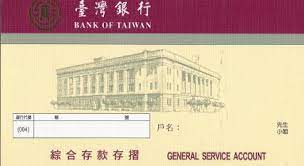 身分證正反面身分證正反面身分證正反面身分證正反面正面正面反面反面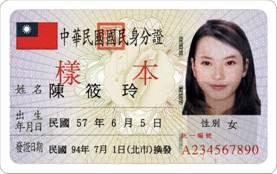 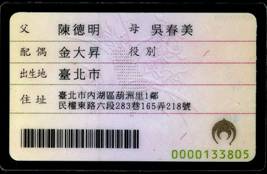 